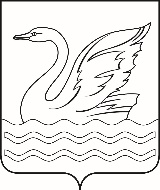 Городской округ Долгопрудный Московской областиСОВЕТ ДЕПУТАТОВГОРОДСКОГО ОКРУГА ДОЛГОПРУДНЫЙМОСКОВСКОЙ ОБЛАСТИ141700, Московская область,городской округ Долгопрудный, пл. Собина, дом 3,                                                         тел./факс: (495) 408-88-75sovet_deputatov_dolgoprudny@mail.ruРЕШЕНИЕ«18» мая 2022 года	          № 45 - р О досрочном освобождении от должности аудитора Контрольно-счетной палаты городского округа Долгопрудный Кибисовой Елены ВалерьевныВ соответствии с Федеральным законом от 06.10.2003 № 131-ФЗ «Об общих принципах организации местного самоуправления в Российской Федерации», Федеральным законом от 07.02.2011 № 6-ФЗ «Об общих принципах организации и деятельности контрольно-счетных органов субъектов Российской Федерации и муниципальных образований», решением Совета депутатов города Долгопрудного                           от 28.05.2012 № 75-нр «О создании контрольно-ревизионной комиссии города Долгопрудного» (в редакции решения Совета депутатов городского округа Долгопрудный Московской области от 16.02.2022 № 13-нр «О внесении изменений в решение Совета депутатов города Долгопрудного Московской области от 28.05.2012                                        № 75-нр «О создании контрольно-ревизионной комиссии города Долгопрудного»), на основании Устава городского округа Долгопрудный Московской области, письменного заявления аудитора Контрольно-счетной палаты городского округа Долгопрудный Кибисовой Елены Валерьевны об отставке, Совет депутатов городского округа Долгопрудный Московской областиР Е Ш И Л:1. Досрочно освободить 23 мая 2022 года от занимаемой должности аудитора Контрольно-счетной палаты городского округа Долгопрудный Кибисову Елену Валерьевну.2. Настоящее решение вступает в силу с момента его подписания председателем Совета депутатов городского округа Долгопрудный Московской области. Председатель Совета депутатовгородского округа ДолгопрудныйМосковской области 							        Д.В. Балабанов«18» мая 2022 годаПринято на заседании Совета депутатов городского округа ДолгопрудныйМосковской области18 мая 2022 года